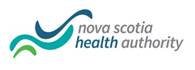 Anesthesiologist CAPE BRETON REGIONAL HOSPITAL AND NOVA SCOTIA HEALTH AUTHORITY SYDNEY, NOVA SCOTIA, CANADAOpportunity Type: Permanent FulltimeEstimated Annual Salary: Competitive RemunerationType of Remuneration: FFS - Fee for ServiceNSHA Incentive: Site Visit & Relocation Allowance ProgramsDepartment of Health and Wellness Incentive: Debt Assistance, Tuition ReliefAbout the OpportunityCape Breton Regional Hospital (CBRH), located in Sydney Nova Scotia, has opportunity for a full time Anesthesiologist. The successful applicant will be part of a team of 7 Anesthesiologist serving the Cape Breton Regional Municipality and the surrounding communities with a catchment area of over 150,000.There is opportunity to engage in research and/or have medical teaching positions with Dalhousie University, should that be of interest. Cape Breton Regional Hospital is a 250 bed tertiary care institution that provides a broad range of medical care to patients in the Eastern Zone of the Nova Scotia Health Authority.  The Anesthesiology service at the Cape Breton Regional Hospital is equipped to provide a full range of specialised care. Responsibilities- Duties include full scope of practice as an anesthesiologist providing care to patients within the Eastern Zone and participating on call.- The physician will be responsible to the Zone Department Head of Anesthesia for their professional responsibilities and quality of practice, and will operate within the Medical Staff Bylaws of the Nova Scotia Health Authority. Qualifications- Eligible for licensure with the College of Physicians and Surgeons of Nova Scotia (CPSNS)- Certification with the Royal College of Physicians and Surgeons of Canada (FRCPC)- Membership with the Canadian Medical Protective Association (CMPA)Community Details:Sydney is a vibrant port city on the edge of the beautiful Cape Breton Highlands National Park. Cape Breton Regional Municipality is the second largest municipality in the province of Nova Scotia.  With a population of approximately 115,000, Cape Breton Island is known for its rich Celtic culture and stunning scenery. You will find an island of magnificent natural beauty yet very modern. We host an array of shops, restaurants, golf courses, entertainment and amenities including an airport and cruise ship terminal. In addition, the region remains young, diverse and vibrant as it is the home to Cape Breton University.Interested persons should contact:  Bill O’BrienPhysician Recruitment ConsultantNova Scotia Health Authority, Easter Zone902-574-3189Bill.obrien@nshealth.ca